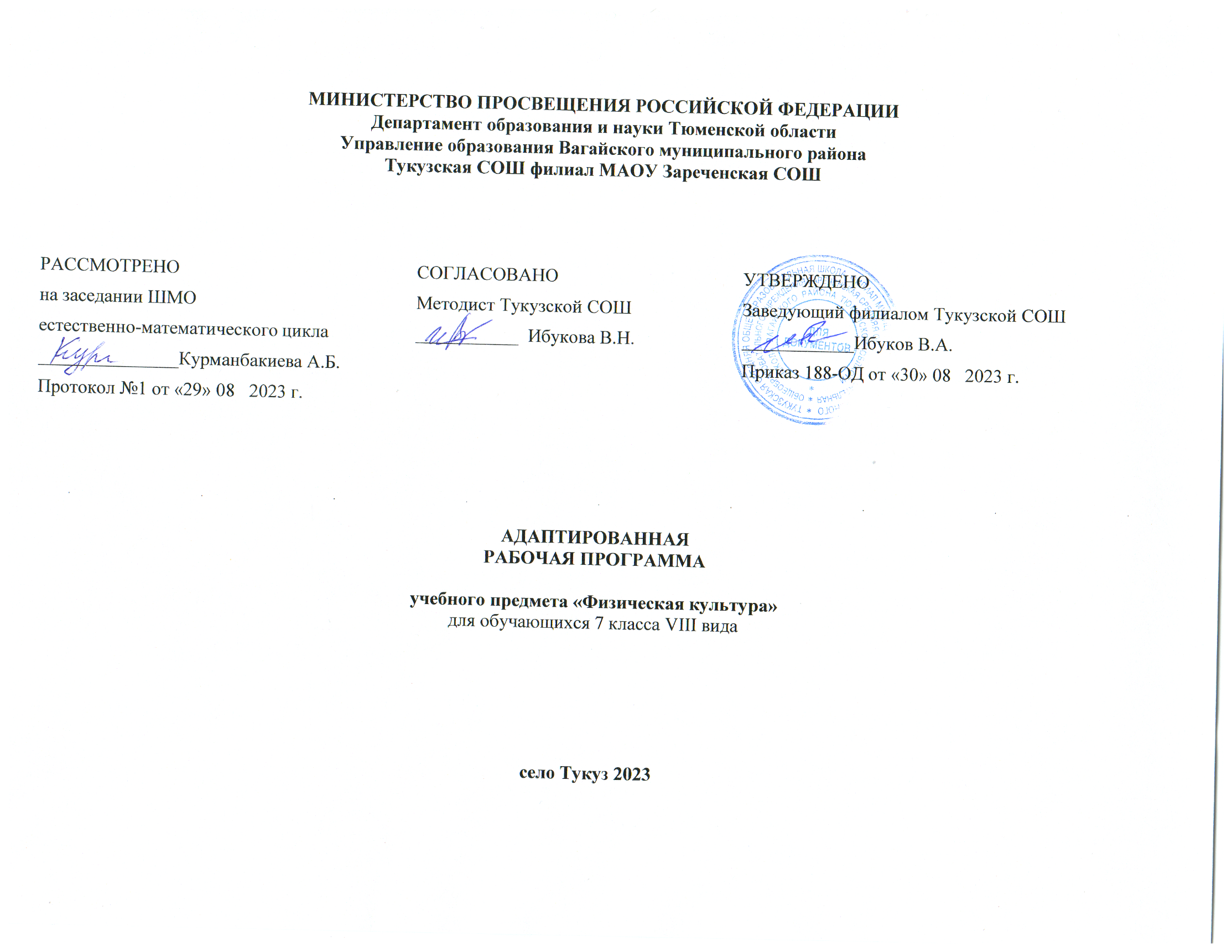 ПОЯСНИТЕЛЬНАЯ ЗАПИСКАРабочая программа по учебному предмету «Физическая  культура» составлена на основе ФГОС для обучающихся с умственной отсталостью (интеллектуальными нарушениями) приказ Минобрнауки России от 19 декабря 2014 №1599, зарегистрирован Минюстом России 3 февраля 2015 года №35850, программы специальных (коррекционных) общеобразовательных учреждений VIII вида основная школа   5 - 9 классы, (допущенной Министерством образования и науки Российской Федерации) под редакцией В.В. Воронковой, «Физическое воспитание» авторы В.М. Белов, В.С. Кувшинов, В.М. Мозговой, Москва, «Просвещение», 2010г. Рабочая программа детализирует и раскрывает содержание ФГОС, определяет общую стратегию обучения, воспитания и развития, обучающихся средствами учебного предмета в соответствии с целями изучения предмета «Физическая культура», который определен стандартом.Физическая культура является составной частью образовательного процесса обучающихся с умственной отсталостью (интеллектуальными нарушениями). Она решает образовательные, воспитательные, коррекционно-развивающие и лечебно-оздоровительные задачи. Физическое воспитание рассматривается и реализуется комплексно, и находится в тесной связи с умственным, нравственным, эстетическим, трудовым обучением; занимает одно из важнейших мест в подготовке этой категории обучающихся к самостоятельной жизни, производительному труду, воспитывает положительные качества личности, способствует социальной интеграции школьников в общество.Основная цель изучения данного предмета - всестороннее развитие личности обучающихся с умственной отсталостью (интеллектуальными нарушениями) в процессе приобщения их к физической культуре, коррекция недостатков психофизического развития, расширение индивидуальных двигательных возможностей, социальной адаптации.Основные задачи изучения предмета:        ―коррекция нарушений физического развития;―формирование двигательных умений и навыков;―развитие двигательных способностей в процессе обучения;―укрепление здоровья и закаливание организма, формирование правильной осанки; ―раскрытие возможных избирательных способностей и интересов ребенка для освоения доступных видов спортивно-физкультурной деятельности;―формирование и воспитание гигиенических навыков при выполнении физических упражнений;―формирование установки на сохранение и укрепление здоровья, навыков здорового и безопасного образа жизни;―поддержание устойчивой физической работоспособности на достигнутом уровне;―формирование познавательных интересов, сообщение доступных теоретических сведений по физической культуре;―воспитание устойчивого интереса к занятиям физическими упражнениями;―воспитание нравственных, морально-волевых качеств (настойчивости, смелости), навыков культурного поведения.    Коррекция недостатков психического и физического развития с учетом возрастных особенностей обучающихся, предусматривает:  ― обогащение чувственного опыта;  ― коррекцию и развитие сенсомоторной сферы;  - формирование навыков общения, предметно– практической и познавательной деятельности.      Общая характеристика учебного предметаСодержание программы отражено в пяти разделах: «Знания о физической культуре», «Гимнастика», «Легкая атлетика», «Лыжная подготовка», «Игры». Каждый из перечисленных разделов включает некоторые теоретические сведения и материал для практической подготовки обучающихся.Программой предусмотрены следующие виды работы:―беседы о содержании и значении физических упражнений для повышения качества здоровья и коррекции нарушенных функций;―выполнение физических упражнений на основе показа учителя;―выполнение физических упражнений без зрительного сопровождения, под словесную инструкцию учителя; ―самостоятельное выполнение упражнений;―занятия в тренирующем режиме;―развитие двигательных качеств на программном материале гимнастики, легкой атлетики, формирование двигательных умений и навыков в процессе подвижных игр.  Знания о физической культуреЧистота одежды и обуви. Правила утренней гигиены и их значение для человека. Правила поведения на уроках физической культуры (техника безопасности). Чистота зала, снарядов. Значение физических упражнений для здоровья человека. Формирование понятий: опрятность, аккуратность. Физическая нагрузка и отдых.Физическое развитие.Осанка. Физические качества. Понятия о предварительной и исполнительной командах. Предупреждение травм во время занятий. Значение и основные правила закаливания.Понятия физической культурыфизическая культура, физическое воспитание.Уроки физической культуры строятся с учетом знаний структуры дефекта каждого ученика, всех его потенциальных возможностей и специфических нарушений. Учитель должен хорошо знать данные врачебных осмотров, вести работу в контакте с врачом школы, знать о текущем состоянии здоровья учащихся.В раздел «Гимнастика» включены физические упражнения, которые позволяют корригировать различные звенья опорно-двигательного аппарата, мышечные группы. На занятиях учащиеся должны овладеть доступными им простейшими видами построений. Построения и перестроения трудны для данной категории детей из-за нарушений ориентировки в пространстве. Несмотря на трудность усвоения пространственно-двигательных упражнений, они должны быть обязательным элементом каждого урока.Упражнения общеразвивающего и корригирующего характера дают возможность воздействовать не только на весь организм ребенка, но и на ослабленные группы мышц. Наряду с упражнениями в исходных положениях сидя — стоя даются упражнения в исходных положениях лежа для разгрузки позвоночника и более избирательного воздействия на мышцы туловища. Упражнения такого рода оказывают положительное влияние на сердечно-сосудистую, дыхательную и нервную системы. Они помогают учащимся овладевать комплексом движений, выполнять их с данной амплитудой, в соответствующем направлении, темпе, ритме. Учитель должен постоянно регулировать физическую нагрузку подбором упражнений, изменением исходных положений, числом повторений, интенсивностью и последовательностью их выполнений. С учетом физического развития детей и специальных задач обучения в программе есть самостоятельный раздел с перечнем упражнений, направленных на коррекцию дыхания, моторики, осанки и др.Обучение правильному дыханию в покое и при выполнении физических упражнений помогает также более эффективной работе логопеда при постановке звуков, а на уроках труда — правильному сочетанию дыхания с выполнением трудовых приемов.В связи с затруднениями в пространственно-временной ориентировке и значительными нарушениями точности движений учащихся в программу включены также упражнения с предметами: гимнастические палки, флажки, малые и большие обручи и скакалки.На уроках с элементами гимнастики умственно отсталые дети должны овладеть навыками лазанья и перелезания. Упражнения в лазаньи и перелезании — эффективное средство для развития силы и ловкости, совершенствования навыков координации и равновесия. Эти упражнения оказывают положительное влияние на преодоление страхов высоты, пространства, помогают развитию положительной самооценки, регулируют эмоциональные и поведенческие реакции детей.Упражнения в поднимании и переноске грузов включаются в урок с целью обучения детей навыкам подхода к предмету с нужной стороны, правильному захвату его для переноски, умениям нести, точно и мягко опускать предметы. Такими предметами могут быть мячи, булавы, гимнастические палки, обручи, скамейки, маты и др.Раздел «Легкая атлетика» традиционно включает ходьбу, бег, прыжки, метание. Занятия легкой атлетикой помогают формированию таких жизненно важных двигательных навыков, как правильная ходьба, бег, прыжки и метание. Обучение элементам легкой атлетики и их совершенствование должно осуществляться на основе развития у детей быстроты, ловкости, гибкости, силы, выносливости, быстроты реакции.Особое место в данном разделе уделено метанию, так как при выполненииупражнений в метании у детей развиваются точность, ловкость действий с предметами, глазомер. Школьники учатся правильному захвату мяча (равномерно и с достаточной силой), умению технически правильно выполнять бросок, распределять внимание на захват мяча, на соизмерение полета мяча с ориентиром.Лыжную подготовку в условиях специальной (коррекционной) школы VIII видарекомендуется проводить при температуре до —15 °С при несильном ветре (с разрешения врача школы). Занятия лыжами (коньками) позволяют укрепить здоровье детей в зимний период, сократить количество заболеваний, характерных для этого времени года. Кроме того, лыжная подготовка включает весь необходимый комплекс для развития движений, осанки, дыхания, координации, моторики и др. В южных регионах, где климатические условия не позволяют систематически заниматься лыжами, эквивалентами должны стать плавание или гимнастика, легкая атлетика.Одним из важнейших разделов программы является раздел «Игры». В него включены подвижные игры, направленные на развитие двигательных и физических навыков детей. Благодаря играм у детей развиваются такие психические свойства, как внимание и внимательность, сообразительность, инициативность. Игры способствуют коллективным действиям, благоприятно сказываются на эмоциональных отношениях детей друг с другом, между группами детей.Обязательным в программе является примерный перечень знаний, умений и навыков, которыми должны овладеть учащиеся на уроках физической культуры: о значении самоконтроля, о влиянии физических упражнений на организм человека, об основах спортивной техники изучаемых упражнений.В школе для детей с нарушениями интеллекта основной формой организации занятий по физической культуре является урок, состоящий из четырех основных частей: вводной, подготовительной, основной и заключительной (все части урока взаимосвязаны). Так же как и на других предметных уроках, учитель использует такие приемы, как объяснение, показ, упражнение, закрепление (в форме тренировочных занятий), оценку (похвалу, поощрение, порицание) с учетом конкретного содержания и целей проводимых уроков. Желательно, чтобы каждый урок включал элементы игры, занимательности, состязательности, что значительно стимулирует интерес детей к урокам физкультуры.Названные выше приемы и элементы особенно необходимы детям с более сложной структурой интеллектуального недоразвития. Здесь важен пример самого учителя, его сотрудничество с ребенком, умелое коммуникативное взаимодействие сильных и слабых учащихся так, чтобы все дети были охвачены вниманием и помощью педагога. Обязательным для учителя является контроль за физическим развитием и физической подготовленностью учащихся, что позволит отслеживать динамику развития умственно отсталых учащихся с момента поступления в школу до ее окончания. Для этих целей на каждого ученика школы, начиная с первого класса, заводится паспорт здоровья.Контрольные нормативы принимаются дважды в год — в сентябре и мае на уроках физкультуры. К сдаче нормативов учащиеся допускаются с письменного разрешения врач школы.В целях постоянного изучения и контроля за физическим развитием учеников использовать дневник здоровья, позволяющий выстроить стройную систему контроля от года к году.Описание места учебного предмета в учебном плане     В соответствии с учебным планом на изучение физической культуры в 7 классе отводится 3 часа в неделю в течение каждого года обучения, всего 102 урока в течение годаОписание ценностных ориентиров содержания учебного предмета.      Программа физического воспитания обучающихся 7 класса является продолжением программы 5-6 классов, формирует у учащихся целостное представление о физической культуре, способности включиться в производительный труд.     Своеобразие данной программы заключается в том, что она составлена на основе знаний о физическом развитии и подготовленности, психических, физических и интеллектуальных возможностей детей с умственной отсталостью (интеллектуальными нарушениями) 11-16 лет. Характерной особенностью детей является наличие у них разнообразных нарушений психического и физического развития, обусловленных органическим поражением центральной нервной системы различной этиологии, возникающих на разных возрастных этапах индивидуального развития.Планируемые результаты освоения учебного предмета      В структуре планируемых результатов ведущее место принадлежит личностным результатам, поскольку именно они обеспечивают овладение комплексом социальных (жизненных) компетенций, необходимых для достижения основной цели современного образования ― введения обучающихся с умственной отсталостью (интеллектуальными нарушениями) в культуру, овладение ими социокультурным опытом.Личностные результаты освоения программы образования включают индивидуально-личностные качества и социальные (жизненные) компетенции обучающегося, социально значимые ценностные установки.1) осознание себя как гражданина России; формирование чувства гордости за свою Родину;  2) воспитание уважительного отношения к иному мнению, истории и культуре других народов;  3) сформированность адекватных представлений о собственных возможностях, о насущно необходимом жизнеобеспечении;  4) овладение начальными навыками адаптации в динамично изменяющемся и развивающемся мире;  5) овладение социально-бытовыми навыками, используемыми в повседневной жизни;  6) владение навыками коммуникации и принятыми нормами социального взаимодействия;  7) способность к осмыслению социального окружения, своего места в нем, принятие соответствующих возрасту ценностей и социальных ролей;  8) принятие и освоение социальной роли обучающегося, проявление социально значимых мотивов учебной деятельности;  9) сформированность навыков сотрудничества с взрослыми и сверстниками в разных социальных ситуациях; 10) воспитание эстетических потребностей, ценностей и чувств;  11) развитие этических чувств, проявлениедоброжелательности,эмоционально-нравственнойотзывчивости и взаимопомощи, проявление сопереживания к чувствам других людей;  12) сформированность установки на безопасный, здоровый образ жизни, наличие мотивации к творческому труду, работе на результат, бережному сформированность установки на безопасный, здоровый образ жизни, наличие мотивации к творческому труду, работе на результат, бережному отношению к материальным и духовным ценностям;    13) проявление готовности к самостоятельной жизни.Предметные результаты освоения программы образования включают освоенные обучающимися знания и умения, специфичные для физической культуры. Предметные результаты обучающихся с легкой умственной отсталостью (интеллектуальными нарушениями) не являются основным критерием при принятии решения о переводе обучающегося в следующий класс, но рассматриваются как одна из составляющих при оценке итоговых достижений. Программа определяет два уровня овладения предметными результатами: минимальный и достаточный. Минимальный уровень является обязательным для большинства обучающихся с умственной отсталостью (интеллектуальными нарушениями).Минимальный уровень:представление о физической культуре как части общей культуры современного общества;осознание влияния физических упражнений на физическое развитие и развитие физических качеств человека; понимание связи физической культуры с трудовой и военной деятельностью; знание правил профилактики травматизма, подготовки мест для занятий физической культурой; выбор спортивной одежды и обуви в зависимости от погодных условий и времени года; знание правил оказания доврачебной помощи при травмах и ушибах во время самостоятельных занятий физическими упражнениями; использование занятий физической культурой, спортивных игр (под руководством учителя) для организации индивидуального отдыха, укрепления здоровья, повышения уровня физических качеств; планирование занятий физическими упражнениями в режиме дня; составление комплексов физических упражнений (под руководством учителя), направленных на развитие основных физических качеств человека; определение основных показателей состояния человека и его физического развития (длина и масса тела, частота сердечных сокращений); представление о закаливании организма;знание основных правил закаливания, правил безопасности и гигиенических требований; выполнение строевых действий в шеренге и колонне; выполнение общеразвивающих упражнений, воздействующих на развитие основных физических качеств человека (силы, ловкости, быстроты, гибкости и координации); объяснение правил, техники выполнения двигательных действий, анализ и нахождение ошибок (с помощью учителя); выполнение усвоенных акробатических и гимнастических комбинаций из числа хорошо усвоенных (под руководством учителя); выполнение легкоатлетических упражнений в беге и прыжках в соответствии с возрастными и психофизическими особенностями; выполнение основных технических действий и приемов игры в футбол, баскетбол, волейбол (под руководством учителя) в условиях учебной и игровой деятельности; участие в подвижных и спортивных играх, осуществление их судейства; знание некоторых особенностей физической культуры разных народов, связи физической культуры с природными, географическими особенностями, традициями и обычаями народа, понимать связи физической культуры с трудовой и военной деятельностью; объяснение правил, техники выполнения двигательных действий, анализ и нахождение ошибок (с помощью учителя);использование разметки спортивной площадки при выполнении физических упражнений; правильная ориентировка в пространстве спортивного зала и на стадионе; размещение спортивных снарядов при организации и проведении подвижных и спортивных игр правильное применение спортивного инвентаря, тренажерных устройств на уроке физической культуры и во время самостоятельных занятий.Достаточный уровень:знание об основных направлениях развития и формах организации физической культуры и спорта в современном обществе (Олимпийской, Параолимпийское движение, Специальные олимпийские игры); самостоятельное применение правил профилактики травматизма в процессе занятий физическими упражнениями; определение основных показателей состояния человека и его физического развития (длина и масса тела, частота сердечных сокращений) их сравнение их с возрастной нормой; составление (под руководством учителя) комплексов физических упражнений оздоровительной, тренирующей и корригирующей направленности; планирование и использование занятий физическими упражнениями в режиме дня, организация отдыха и досуга с использованием средств физической культуры;выполнение общеразвивающих и корригирующих упражнений без предметов, целенаправленно воздействующих на развитие основных физических качеств человека; самостоятельное выполнение упражнений по коррекции осанки и телосложения; организация и проведение занятий физической культурой с разной целевой направленностью, отбор физических упражнений и их самостоятельное выполнение в группах (под контролем учителя) с заданной дозировкой нагрузки; применение способов регулирования нагрузки за счет пауз, чередования нагрузки и отдыха, дыхательных упражнений; подача строевых команд, ведение подсчёта при выполнении общеразвивающих упражнений; выполнение акробатических и гимнастических комбинаций на доступном техническом уровне; выполнение основных технических действий и приемов игры в футбол, баскетбол, волейбол в условиях учебной, игровой и соревновательной деятельности; выполнение передвижений на лыжах усвоенными способами;знание особенностей физической культуры разных народов, связи физической культуры с природными, географическими особенностями, традициями и обычаями народа; адекватное взаимодействие с товарищами при выполнении заданий по физической культуре;самостоятельное объяснение правил, техники выполнения двигательных действий, анализ и нахождение ошибок.6. Содержание предметаВ программу включены следующие разделы: гимнастика и акробатика (элементы), легкая атлетика, лыжная подготовка, игры - подвижные и спортивные. Объем каждого раздела программы рассчитан таким образом, чтобы за определенное количество часов ученики смогли овладеть основной двигательных умений и навыков, и включились в произвольную деятельность. Построения и перестроения. Перестроения из одной шеренги в две. Размыкание на вытянутые руки вперед в движении. Размыкание вправо, влево, от середины приставными шагами на интервал руки в сторону. Перестроение из колонны по одному в колонну по два с поворотами на углах. Полуоборот направо, налево. Изменение длины шага. Выполнение команд: «Шире шаг!», «Короче шаг!». Понятие о предварительной и исполнительной командах. Повороты кругом. Общеразвивающие и корригирующие упражнения. Основные положения движения головы, конечностей, туловища. Сохранять правильное положение головы в быстрых переходах из одного исходного положения в другое. С фиксированным положением головы выполнять наклоны, повороты и круговые движения туловища, руки за голову. Пружинистые наклоны вперед, в стороны. Сгибание и разгибание рук в упоре на гимнастической скамейке. Выпады в сторону, полу-приседы с различным положением рук. Из упора сидя сзади прогнуться. Опуститься в сед и встать без помощи рук. Комбинации из разученных движений. Перетягивание в колоннах хватом за пояс.Упражнения в парах: выведение из равновесия партнера, стоящего на одной ноге, ладонью одной руки (двумя). Одновременные разнонаправленные движения рук и ног (выполняемые в разных плоскостях): правая рука в сторону, левая нога вперед и т. д. Координация движений конечностей в прыжковых упражнениях. Ноги врозь, хлопок в ладоши перед собой; ноги вместе, хлопок в ладоши за спиной. Исходное положение: присед, ноги на ширине плеч, руки в стороны ладонями вверх; выпрыгнуть вверх — ноги в стороны, хлопок над головой, приземлиться в исходное положение.Дыхательные упражнения во время ускоренной ходьбы и медленного бега. Углубленное дыхание с движениями рук после скоростно-силовых упражнений. Упражнения в расслаблении мышц. Расслабление мышц потряхиванием конечностей после выполнения скоростно-силовых упражнений. Маховые движения расслабленными руками вперед, назад, в стороны в ходьбе и беге. Упражнения на осанку. Упражнения с удержанием груза на голове (150—200 г); лазанье по гимнастической стенке вверх и вниз; передвижение по стенке вправо-влево; передвижение по гимнастической скамейке с поворотом кругом.Упражнения с предметами. С гимнастическими палками. Подбрасывание гимнастической палки и ловля ее после хлопка двумя руками. Основные положения с гимнастической палкой: с палкой вольно, палку за голову (на голову), палку за спину, палку влево. Прыжки через гимнастическую палку, лежащую на полу: вперед-назад и влево-вправо. Приседы с ранее разученными положениями палки. Круговые движения туловищем с различными положениями палки. Ходьба с движениями палки вперед, вверх, за голову, влево, вправо (1 мин). Выполнить 3—4 упражнения с гимнастической палкой. С большими обручами. Передвижение сквозь ряд обручей, катание обруча, пролезаниев катящийся обруч, набрасывание и снятие обруча со стойки, вращение обруча с движениями (при ходьбе, беге). Подбрасывание и ловля обруча. Со скакалками. Скакалка, сложенная вчетверо. Повороты туловища вправо, влево, растягивая скакалку руками. Скакалка сзади. Повторить с отведением рук назад. Различные прыжки через скакалку на двух ногах. С набивными мячами. Перекладывание мяча из рук в руку перед собой и за спиной. Подбросить мяч вверх, поймать его. Из седа мяч удерживается голеностопными суставами, сед углом согнув ноги, сед углом, перекаты назад, мяч вперед. Перебрасывание мяча в кругу, в квадрате, в треугольнике. Перекатывание мяча на дальность стоя и сидя. Прыжки через мяч влево, вправо, вперед, назад. Переноска груза и передача предметов. Переноска 2—3 набивных мячей общим весом до 6—7 кг на расстояние 8—10 м. Переноска гимнастических матов (двух матов вчетвером на расстояние до 5 м). Переноска гимнастического козла вдвоем на расстояние до 8—10 м. Передача по кругу, в колонне, в шеренге предметов весом до 4 кг. Переноска гимнастического бревна (не менее 8 учеников). В колоннах и шеренгах передача флажковдруг другу, набивного мяча в положении сидя и лежа, слева направо и наоборот.Лазанье и перелезание. Лазанье по гимнастической стенке с чередованием различных способов. Лазанье по гимнастической стенке с попеременной перестановкой ног и одновременным перехватом руками. Лазанье по гимнастической стенке с предметом в руке (мяч, гимнастическая палка, флажок). Передвижение в висе на руках по гимнастической стенке вверх, вниз, вправо, влево (для мальчиков), смешанные висы спиной и боком к гимнастической стенке (для девочек). Лазанье способом в три приема на высоту 5 м (мальчики), 4 м (девочки). Перелезание через последовательно расположенные препятствия различными способами с включением бега, прыжков, равновесия.Равновесие. Равновесие на левой (правой) ноге на гимнастической скамейке и на рейке гимнастической скамейки. Равновесие на левой (правой) ноге на бревне (высота 70— 80 см). Ходьба по бревну с поворотами налево, направо с различными движениями рук, с хлопками под ногой. Повороты в приседе, на носках. Ходьба по бревну с набивным мячом в руках (мяч в различных исходных положениях). Соскоки с бревна с сохранением равновесия при приземлении. Простейшие комбинации из ранее изученных упражнений.Опорный прыжок. Прыжок в упор присев на козла, соскок с поворотом налево направо. Прыжок ноги врозь через козла с поворотом на 90 градусов. Преодоление препятствий (конь, бревно) прыжком боком с опорой на левую (правую) ногу. Упражнения для развития пространственно-временной дифференцировки и точности движений. Построение в две шеренги с определенным расстоянием между учащимися по заданным ориентирам и без них. Ходьба «змейкой» и по диагонали с поворотами у ориентира. Прохождение расстояния до 5 м от одного ориентира до другого за определенное количество шагов с открытыми глазами и воспроизведение пространственного передвижения за столько же шагов без контроля зрения. Сочетание простейших исходных положений рук и ног по инструкции учителя с контролем зрения и без контроля. Из исходных положений лежа и сидя поднимание ног до определенной высоты с контролем зрения и с закрытыми глазами. Ходьба по наклонной гимнастической скамейке по ориентирам, изменяющим длину шага. Прыжок вправо, влево, назад в обозначенное место без контроля зрения. Ходьба или легкий бег на месте в течение 5, 10, 15 с по команде учителя. Повторное выполнение учениками задания, остановиться самостоятельно. Определить самого точного и уточнить время выполнения. Повторить несколько раз. Произвольное выполнение общеразвивающих упражнений, исключающих положение основной стойки, в течение 5—10 с (например, рывки назад согнутыми и прямыми руками). В конце упражнения принять основную стойку. Повторить упражнения, увеличить время вдвое и самостоятельно принять основную стойку. Определить самого точного и уточнить время выполнения упражнения.Легкая атлетика:  Фазы прыжка в высоту с разбега. Подготовка суставов и мышечно-сухожильного аппарата к предстоящей деятельности. Техника безопасности при выполнении прыжков в высоту.Практический материалХодьба. Ходьба с изменением направлений по сигналу учителя. Ходьба скрестным шагом. Ходьба с выполнением движений рук на координацию. Ходьба с преодолением препятствий. Понятие о технике спортивной ходьбы.Бег. Медленный бег с равномерной скоростью до 5 мин. Бег на 60 м с низкого старта. Эстафетный бег (встречная эстафета) на отрезках 30—50 м с передачей эстафетной палочки. Бег с преодолением препятствий (высота препятствий до 30—40 см). Беговые упражнения. Повторный бег и бег с ускорением на отрезках до 60 м.Прыжки. Прыжки на одной ноге, на двух с поворотами налево, направо, кругом. Прыжки в стойке ноги скрестно с продвижением вперед. Прыжки на каждый 3-й и 5-й шаг в ходьбе и беге.Прыжок в длину с разбега способом «согнув ноги» с ограничением отталкивания в зоне до 80 см. Отработка отталкивания. Прыжок в высоту с разбега способом «перешагивание», отработка отталкивания.Метание. Метание малого мяча в вертикальную цель шириной до 2 м на высоте 2—3 м и в мишень диаметром 100 см с тремя концентрическими кругами (диаметр первого круга 50 см, второго — 75 см, третьего — 100 см) из различных исходных положений. Метание малого мяча в цель с отскоком от стены и пола, а затем его ловлей. Метание малого мяча на дальность способом из-за головы через плечо с 4—6 шагов разбега.Толкание набивного мяча весом 2 кг с места в сектор стоя боком.Лыжная подготовка: Совершенствование одновременного бесшажного хода. Одновременный одношажный ход. Совершенствование торможения «плугом». Подъем «полуелочкой», «полулесенкой». Повторное передвижение в быстром темпе на отрезках 40—60 м (5—6 повторений за урок), 150—200 м (2—3 раза). Передвижение до 2 км (девочки), до 3 км (мальчики). Лыжная эстафета по кругу, дистанция 300—400 м. Игры на лыжах: «Слалом», «Подбери флажок», «Пустое место», «Метко в цель».Подвижные игры: «Птицы и клетка», «Заяц без логова», «Перестрелка», «Запрещенное движение», «Падающая палка», «Мяч в кругу».Спортивные игры: Теоретические сведения. Общие сведения об игре в волейбол, простейшие правила игры, расстановка и перемещение игроков на площадке.Стойка и перемещения волейболиста. Передача мяча сверху двумя руками над собой и передача мяча снизу двумя руками. Нижняя прямая подача. Прыжки с места и с шага в высоту и длину. Игры (эстафеты) с мячами.Основные требования к знаниям и умениям учащихсяУчащиеся должны знать:• расстановку и перемещение игроков на площадке.Учащиеся должны уметь:• принимать стойку волейболиста;• перемещаться в стойке вправо, влево, назад;• выполнять передачу мяча сверху двумя руками в парах; нижнюю прямую подачу.БаскетболТеоретические сведенияВлияние занятий баскетболом на организм учащихся.Практический материалОстановка шагом. Передача мяча двумя руками от груди с места и в движении шагом.Ловля мяча двумя руками на месте на уровне груди.Ведение мяча одной рукой на месте и в движении шагом.Бросок мяча по корзине двумя руками снизу и от груди с места.Подвижные игры с элементами баскетбола: «Не давай мяча водящему», «Мяч ловцу», «Борьба за мяч».Эстафеты с ведением мяча. Сочетание движений: бег — ловля мяча — остановка шагом — передача двумя руками от груди. Бег с ускорением до 10 м (3—5 повторений за урок). Упражнения с набивными мячами весом до 1 кг. Прыжки со скакалкой до 1 мин. Выпрыгивание вверх (до 8—15 раз).Тематическое планированиеМАТЕРИАЛЬНО – ТЕХНИЧЕСКОЕ ОБЕСПЕЧЕНИЕ             Информационно-образовательная среда образовательного учреждения должна обеспечивать мониторинг здоровье обучающихся. Для этого необходимо иметь в кабинете физкультуры компьютер, на котором можно было бы работать с программами, позволяющими следить за антропометрическими и другими показателями, состояния обучающихся, в том числе составлять графики и работать с диаграммами.            Кроме того, учитель физкультуры должен участвовать в постоянном дистанционном взаимодействии образовательного учреждения с другими организациями социальной сферы, в первую очередь, с учреждениями здравоохранения и спорта.            Учителю физической культуры должна быть обеспечена информационная поддержка на основе современных информационных технологий в области библиотечных услуг «создание и ведение электронных каталогов и полнотекстовых без данных, поиск документов по любому критерию, доступ к электронным учебным материалам и образовательным ресурсам интернета».            Интерактивный электронный коннект учителя физической культуры должен включать содержание предметной области «Физическая культура и основы безопасности жизнедеятельности», предоставление текстовыми, аудио и видео файлами, графической «картинки, фото, чертежи, элементы интерфейса».Прим: Д – демонстрационный экземпляр            К – комплект (из расчета на каждого ученика)            Г – комплект для группы№п/пТемаКол-во часовОсновные виды деятельности обучающихсяИнструктаж по л/а. Влияние легкоатлетических упражнений на укрепление здоровья.1Знакомство  с техникой безопасности на уроках. Выполнение общеразвивающих упражнений без предметов. Усвоение истории физической культуры.Высокий старт с пробеганием отрезков от 10 до 30м.(РПВ)Беседа. История физической культуры.1Описывают технику выполнения беговых упражнений, осваивают ее самостоятельно, выявляют и устраняют характерные ошибки в процессе освоения.Техника безопасности на уроках спортивных игр (волейбол). Подвижные игры с элементами волейбола. Волейбол, как спортивная игра.1Изучают историю Волейбола и запоминают имена выдающихся отечественных волейболистов – олимпийских чемпионов.Высокий старт и стартовый разгон. История развития легкой атлетики.1Демонстрируют бег по прямой.Отвечают на вопросы. Анализируют виды легкой атлетики.Подготовка к выполнению нормативов  Всероссийского физкультурно-спортивного комплекса "Готов к труду и обороне" (ГТО). Бег 30м.,наклон вперед из положения стоя.1Взаимодействуют со сверстниками в процессе совместного освоения техники бега, соблюдают правила безопасности.Техника приема и передачи мяча снизу двумя руками. Основные правила игры.1Выполняют и описывают задания. Овладевают основными приемами игры в волейбол.Высокий старт. Бег 30м. Финальное усилие. Олимпийские игры древности.1Демонстрация вариативного выполнения беговых и метательных упражнений. Анализируют Игры современности.Беговые упражнения. Челночный бег 4х19. Бег 60м. Развитие физической культуры в современном обществе.1Описывают технику выполнения прыжковых упражнений, осваивают ее самостоятельно, выявляют и устраняют характерные ошибкиТехника нижней прямой подачи. Прием мяча снизу двумя руками.1Овладевают основными приемами игры в волейбол.Изучают распространение игры на международной арене.Кроссовый бег. Техника прыжка в длину с места и с разбега. Физическая культура человека.1Овладение основами правильной техники выполнения метания. Рассказывают правила тестирования метания мяча. Демонстрируют технику бега на короткие дистанцииБег с преодолением препятствий. Техника прыжка в длину с места. Виды легкой атлетики.1Выявлять характерные ошибки в технике выполнения беговых упражнений. Отбирают и составляют упражнения для развития основных физических качеств.Прием и передача мяча сверху двумя руками. (РПВ)Беседа. Значение занятий физической культурой в профилактике вредных привычек.1Общаться и взаимодействовать в игровой деятельности.Бег с ускорением от 30 до 50м. Техника прыжка в длину с разбега. Основные понятия физической культуры.1Осваивают умение контролировать величину нагрузки по частоте сердечных сокращений.Бег в равномерном  темпе. Прыжок в длину с разбега. Росто-весовые показатели.1Соблюдать правила техники безопасности при метании. Проявлять качество быстроты, координации при метании.Нижняя прямая подача мяча, приемы мяча снизу.1Выявлять ошибки при выполнении подач.Упражнения для укрепления мышц стопы. Техника метания мяча с места в цель.1Развивать физические качества. Выявлять ошибки при выполнении прыжка.Упражнения на развитие координационных движений. Физическая культура в современном обществе.1Осваивать универсальные умения контролировать величину нагрузки по частоте сердечных сокращений при выполнении упражнений на развитие физических качеств.Нижняя прямая подача мяча в зоны. Техника приема и передач сверху двумя руками.1Организовывать и проводить подвижные игры с элементами соревновательной деятельности.Упражнения на развитие общефизической подготовки.1Соблюдать правила техники безопасности при метании малого мяча. Проявлять качества силы, быстроты и координации при метании малого мяча.Барьерный бег. Круговая тренировка. (РПВ) Беседа. Физическая культура и укрепление здоровья.1Описывать технику беговых упражнений. Выявлять характерные ошибки в технике выполнения беговых упражнений.Техника приема и передачи мяча сверху двумя руками. Правила игры в волейбол.1Излагать правила и условия проведения подвижных игр. Осваивать двигательные действия, составляющие содержание спортивных игрТехника безопасности на уроках гимнастики. Упражнения на координацию движений.1Измерять индивидуальные показатели длины и массы тела, сравнивать их со стандартными значениями. Выявлять характер зависимости частоты сердечных сокращений от особенности выполнений физических упражнений.Правила самоконтроля. Упражнения без предметов.1 Определять ситуации, требующие применения правил предупреждения травматизма.  Проявлять качества силы, быстроты, выносливости и координации при выполнении беговых упражнений. Соблюдать правила техники безопасности при выполнении беговых упражнений.Прием и передачи мяча сверху в парах. Игра в волейбол по упрощенным правилам.1Выполнять подачи, анализировать ошибки.Способы регулирования физической нагрузки. Строевые упражнения.1Выявлять характер зависимости частоты сердечных сокращений от особенности выполнений физических упражнений.Строевые упражнения. Общеразвивающие упражнения в парах.1Характеризовать показатели физического развития.Приемы и передачи мяча в игровой деятельности. (РПВ). Презентация. История развития волейбола в Тюменской области.1Осваивать универсальные умения управлять эмоциями во время учебной и игровой деятельностиУпражнения с предметами. Подтягивания в висе. Здоровье и здоровый образ жизни.1Определять и кратко характеризовать физическую культуру как занятия физическими упражнениямиИстория развития гимнастики в России. Висы и упоры. 1Осваивать универсальные умения при выполнении организующих упражнений.Различать и выполнять строевые команды: «Смирно!», «Вольно!», «Шагом марш!», «На месте!», «Равняйсь!», «Стой!».Приемы и передачи мяча в группе. Игра по упрощенным правилам волейбола. Физическая подготовка человека.1Осваивать универсальные умения по самостоятельному выполнению упражнений в оздоровительных формах занятий.Моделировать физические нагрузки для развития основных физических качеств.Правильное питание и здоровый сон. Комбинации из висов и упоров.1Осваивать универсальные умения по взаимодействию в парах и группах при разучивании и выполненийгимнастических упражнений. Опорный прыжок. Элементы атлетической гимнастики.1Проявлять качества силы, быстроты, выносливости и координации при выполнении прыжковых упражнений. Соблюдать правила безопасности при выполнении  упражнений.Нижняя прямая подача мяча с расстояния 3-6м. от сетки. Спортивная подготовка.1Моделировать технику выполнения игровых действий в зависимости от изменения условий и двигательных задач. Принимать адекватные решения в условиях игровой деятельности.Опорный прыжок через гимнастического козла. Подготовка к выполнению нормативов  Всероссийского физкультурно-спортивного комплекса "Готов к труду и обороне" (ГТО).1Осваивать умения выполнять универсальные физические упражнения.Развивать физические качества.Акробатические упражнения. Кувырки вперед в группировке. 1 Определять ситуации, требующие применения правил предупреждения травматизма. Двустороння игра на освоение тактики игры. Разметки волейбольной площадки.1Выявлять ошибки при выполнении технических действий из спортивных игр. Соблюдать дисциплину и правила техники безопасности в условиях учебной и игровой деятельности.Акробатические упражнения. «Мост» из положения стоя.1Пересказывать тексты по истории физической культуры.Понимать и раскрывать связь физической культуры с трудовой деятельностью.Комбинации из акробатических элементов. (РПВ) Беседа. Режим дня и его основное содержание.1Описывать технику гимнастических упражнений на спортивных снарядах. Нижняя прямая подача. Приемы и передачи мяча с подачи. Упражнения на развитие скоростно-силовых способностей.1Осваивать универсальные умения по взаимодействию в парах и группах при разучивании и выполнении гимнастических упражненийЛазанье по канату, гимнастической лестнице. Эстафеты и игры.1Выявлять и характеризовать ошибки при выполнении гимнастических упражнений. Упражнения на гимнастическом бревне, кольце.1Проявлять качества силы, координации и выносливости при выполнении акробатических упражнений и комбинаций. Техника прямого нападающего удара. Индивидуальный комплекс упражнений для развития быстроты реакции. 1Принимать адекватные решения в условиях игровой деятельности.Осваивать универсальные умения управлять эмоциями в процессе учебной и игровой деятельностиРитмика. Упражнения со скакалками. (РПВ)Беседа. Гигиенические требования к спортивной одежде.1Соблюдать правила техники безопасности при выполнении гимнастических упражнений.Идеалы и символика Олимпийских игр. Прыжки через скакалку.1Проявлять качества силы, координации и выносливости при выполнении акробатических упражнений и комбинаций. Тактика игры в защите. Нападающие удары. Техника движений и её основные показатели.1Принимать адекватные решения в условиях игровой деятельности.Осваивать универсальные умения управлять эмоциями в процессе учебной и игровой деятельностиУпражнения на гимнастическом бревне, кольце. 1Выявлять ошибки при выполнении технических действий из спортивных игр. Соблюдать дисциплину и правила техники безопасности в условиях учебной и игровой деятельностиПреодоление полосы препятствий. Эстафеты.1Отбирать и составлять комплексы упражнений для рук и плечевого пояса и физкультминуток.Комбинации из освоенных элементов: прием, передача, удар.  Выявление и устранение ошибок в технике выполнения.1Отбирать и составлять комплексы упражнений для рук и плечевого пояса и физкультминутокОбщаться и взаимодействовать в игровой деятельности. Поднимание туловища из положения лежа на спине. Преодоление полосы препятствий.1Осваивать универсальные умения по взаимодействию в парах и группах при разучивании и выполненийгимнастических упражнений.ТБ на уроках по лыжной подготовке. Упражнения для развития координационных способностей.1Составлять индивидуальный режим дня. Тактика свободного нападения. Двустороння игра волейбол. Волейбол, как Олимпийский вид спорта.1Организовывать и проводить подвижные игры с элементами соревновательной деятельностиВиды лыжного спорта. Повороты на месте. Оказание помощи при обморожениях и травмах. 1Осваивать универсальное умение самостоятельного выполнения упражнения в оздоровительных формах занятийПопеременный двухшажный ход. Подъемы в гору.1Проявлять физические качества, пересказывать и анализировать исторические сведения
Правила и организация соревнований по волейболу. Игра в волейбол по правилам.1 Характеризовать показатели физического развития. Характеризовать показатели физической подготовки.Знаки отличия  ВФСК ГТО. Одновременный 2-х шажный ход.1Осваивать универсальное умение управления эмоциями во время учебной и игровой деятельностиПопеременный двухшажный ход. (РПВ) Интерактивный урок. Влияние на здоровье занятий лыжным спортом.1Применять правила подбора одежды для занятий лыжной подготовкой.Правила техники безопасности на уроках спортивных игр (баскетбол).  Стойки и передвижения, повороты, остановки.1Описывать разучиваемые технические действия из спортивных игр. Моделировать технические действия в игровой деятельности.Одновременный 2-х шажный ход. Спуски с горы.1Осваивать универсальные умения контролировать скорость передвижения на лыжах по частоте сердечных сокращений.Слагаемые здорового образа жизни. Преодоление дистанции  1 км.1Применять правила подбора одежды для занятий лыжной подготовкой.Подвижные игры с элементами баскетбола. История развития баскетбола.1Соблюдать дисциплину и правила техники безопасности в условиях учебной и игровой деятельности. Выявлять ошибки при выполнении технических действий из спортивных игр.Одновременный 2-х шажный ход. Подъемы в гору.1Выявлять характерные ошибки в технике выполнения лыжных ходов.Спуски с горы. Бег по дистанции до 2 км.1Моделировать технику базовых способов передвижения на лыжах.  Техника ловли и передачи мяча. Ведение мяча в низкой, средней стойке на месте, в движении.1Выявлять ошибки при выполнении технических действий из спортивных игр.Торможение и поворот «упором». (РПВ) Беседа. Гигиена одежды и обуви.1Моделировать технику базовых способов передвижения на лыжах.Преодоление бугров и впадин при спуске с горы. Преодоление дистанции до 2км.1Выявлять характер зависимости частоты сердечных сокращений от особенности выполнений физических упражнений.Ловля и передача мяча в движении с пассивным сопротивлением защитника. Ведение мяча с изменением направления, скорости.1Излагать правила и условия проведения подвижных игр. Осваивать двигательные действия, составляющие содержание подвижных игр.Зимние виды спорта олимпийских игр. Игры и эстафеты1Объяснять технику выполнения поворотов, спусков и подъёмов.Проявлять координацию при выполнении поворотов, спусков и подъёмов.Спуски и подъемы. Бег по дистанции до 2 км.1 Выявлять характерные ошибки в технике выполнения лыжных ходов.Техника остановки двумя шагами и прыжком. Подвижные игры с элементами баскетбола.1Одновременный 2-х шажный ход. Спуски и подъемы.1 Выявлять характерные ошибки в технике выполнения лыжных ходов. Проявлять выносливость при прохождении тренировочных дистанций разученными способами передвиженияПреодоление дистанции 2 км.с чередованием ходов.1Проявлять выносливость при прохождении тренировочных дистанций разученными способами передвижения.Ведение мяча на месте с разной высотой отскока. Броски мяча от груди и одной рукой от плеча.Баскетбол, как Олимпийский вид спорта.1Составлять комплексы упражнений для формирования правильной осанки. Спортсмены-лыжники России. Эстафетные гонки.1Проявлять выносливость при прохождении тренировочных дистанций разученными способами передвиженияПодвижные игры. Прохождение дистанции 3 км.1Проявлять выносливость при прохождении тренировочных дистанций разученными способами передвиженияТехника броска мяча. Эстафеты с элементами баскетбола.1Выявлять ошибки при выполнении технических действий из спортивных игр. Соблюдать дисциплину и правила техники безопасности в условиях учебной и игровой деятельностиПреодоление дистанции 2 км.на результат.1Проявлять выносливость при прохождении тренировочных дистанций разученными способами передвиженияЗачет «Лыжная подготовка».1Проявлять выносливость при прохождении тренировочных дистанций разученными способами передвижения. Осваивать универсальные умения контролировать скорость передвижения на лыжах по частоте сердечных сокращений. Индивидуальная техника защиты. Броски мяча с пассивным противодействием.1Моделировать комплексы упражнений с учётом их цели: на развитие силы, быстроты, выносливости.Круговая тренировка. Упражнения на развитие ловкости.1Осваивать универсальные умения контролировать скорость передвижения на лыжах по частоте сердечных сокращений.Упражнения для развития подвижности суставов. Комплекс упражнений на профилактику сколиоза.1Моделировать технику базовых способов передвижения на лыжах.Учебно – тренировочная игра в баскетбол по упрощенным правилам.1Выявлять ошибки при выполнении технических действий из спортивных игр.Комплекс упражнений на развитие гибкости. Укрепление здоровья человека.1Осваивать универсальные умения контролировать величину нагрузки по частоте сердечных сокращенийКруговая тренировка. Самоанализ физического состояния.1Измерять индивидуальные показатели длины и массы тела, сравнивать их со стандартными значениями.Измерять показатели физических качествОрганизация и проведение соревнований по баскетболу. История развития баскетбола, как Олимпийского вида спорта.1Оценивать своё состояние (ощущения) после упражнений. Инструктаж технике безопасности по легкой атлетике. История Олимпийских игр  современности. Кросс 1200м.1Составлять индивидуальный режим дня. Составлять комплексы упражнений для формирования правильной осанки. Оценивать своё состояние (ощущения) после упражнений. Бег 1000м. Прыжки через скакалку. Комплекс упражнений для развития скоростно-силовых способностей.1Составлять индивидуальный режим дня. Составлять комплексы упражнений для формирования правильной осанки. Оценивать своё состояние (ощущения) после упражнений. ИТБ по спортивным играм(футбол). Комбинации из элементов техники передвижений.1Моделировать комплексы упражнений с учётом их цели: на развитие силы, быстроты, выносливостиПеременный бег. Нагрузка при выполнении физических упражнений.1Описывать технику беговых упражнений. Выявлять характерные ошибки в технике выполнения беговых упражнений.Первые олимпийские чемпионы современности. Эстафетный бег.1Выявлять ошибки при выполнении технических действий из спортивных игр. Соблюдать дисциплину и правила техники безопасности в условиях учебной и игровой деятельности.Удары по катящемуся и неподвижному мячу внутренней частью подъема.1Моделировать технические действия в игровой деятельности.Взаимодействовать в парах и группах при выполнении технических действий из спортивных игр. Личная гигиена. Кроссовый бег. Планирование и контроль индивидуальных занятий физическими упражнениями.1Описывать разучиваемые технические действия из спортивных игр.Бег по пересеченной местности. Подтягивание на перекладине.1Соблюдать дисциплину и правила техники безопасности в условиях учебной и игровой деятельности. Выявлять ошибки при выполнении технических действий из спортивных игр.Удары по катящемуся и неподвижному мячу внешней частью подъема.1Моделировать технические действия в игровой деятельности.Взаимодействовать в парах и группах при выполнении технических действий из спортивных игр. Круговая тренировка. Эстафеты. (РПВ)Пятиминутка «Оздоровительный эффект занятий на улице»1Осваивать умения выполнять универсальные физические упражнения.Развивать физические качества.Ведение мяча по прямой с изменением направления движения и скорости.1. Проявлять качества силы, быстроты, выносливости и координации при выполнении беговых упражнений. Соблюдать правила техники безопасности при выполнении беговых упражненийУдары по воротам на точность. Игра вратаря.1Описывать технику метания малого мячаПерехват мяча. Игра вратаря. Основы прикладной физической подготовки.1Моделировать физические нагрузки для развития основных физических качеств. Осваивать универсальные умения контролировать величину нагрузки по частоте сердечных сокращений при выполнении упражнений на развитие физических качеств.Комбинации из освоенных элементов: ведение, удар(пас),прием мяча, остановка, удар по воротам.1Измерять индивидуальные показатели длины и массы тела, сравнивать их со стандартными значениями.Измерять показатели физических качеств.Дриблинг мяча с изменением направления движения. 1Описывать технику прыжковых упражнений. Осваивать технику прыжковых упражнений. Тактика игры в футбол. Комбинация «стенка».1Общаться и взаимодействовать в игровой деятельности. Организовывать и проводить подвижные игры с элементами соревновательной деятельности.Игра мини-футбол с упрощенными правилами.(РПВ)Просмотр социального видеоролика «О вреде курения».1Различать упражнения по воздействию на развитие основных физических качеств (сила, быстрота, выносливость). Характеризовать показатели физического развития. Оформление дневника самоконтроля и самонаблюдения. Составление индивидуального плана занятий физическими упражнениями.  1Характеризовать показатели физической подготовки. Общаться и взаимодействовать в игровой деятельности